Le Discipline Orientali del Comitato Regionale Uisp Liguria, (piazza Campetto 7/5 tel. 010.247.14.63) in collaborazione con il Comitato Territoriale Uisp di Genova, promuovono ed organizzano: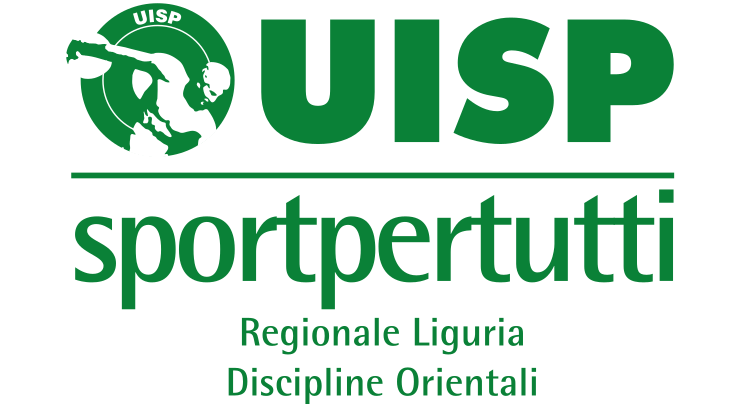 3° trofeo attività giovanile judo 2022-2023domenica 15 Gennaio 2023PALAZZETTO DELLO SPORT DI MANESSENO - SANT'OLCESE (GE)riservato alle classi (maschili e femminili):ore 08.30	RA	- Ragazzi nati negli anni 2012-2013		  ore 09.15   FA	- Fanciulli nati negli anni 2014-2015		ore 10.00    BA	- Bambini nati negli anni 2016-2017-2018ore 11.00   ESA           - Esordienti nati nell’anno 2011   			  ore 11.00  ES/B	- Esordienti nati negli anni 2010-2009Alla manifestazione possono partecipare i tesserati delle associazioni e delle società sportive affiliate UISP DO e FIJLKAM.REGOLAMENTO DI GARASarà applicato il regolamento deciso dal Gruppo Tecnico Provinciale che ferme restando le classi di età prevede di formare poules di 3-4 atleti per peso simile. Per  consentire una corretta gestione dell’attività occorre che le Società comunichino l’esatto peso corporeo degli Atleti. Per la salvaguardia degli atleti con apparecchio dentale, è obbligatorio l’uso del paradenti.CLASSI E TEMPI DI GARA:ATTENZIONE SONO CAMBIATE LE CLASSI DI ETA’GIURIELa Competizione sarà arbitrata con il regolamento EDUCATIVO Uisp DO (in allegato)Gli arbitri, i giurati e i cronometristi sono designati dall’Uisp DO.FORMULA DI GARALa gara, gestita con un sistema informatizzato che consentirà di rispettare i tempi previsti, si svolgerà con girone all’italiana.ISCRIZIONILa quota di iscrizione per ogni atleta è fissato in € 8,00 (€ 10,00 per eventuali associazioni  invitate aderenti FIJLKAM, nel rispetto della vigente Convenzione Nazionale) per tutte le categorie.I pagamenti dovranno essere effettuati unicamente a  mezzo bonifico bancario sul seguente conto corrente:  IBAN IT74 M030 6909 6061 0000 0015 878 BANCA INTESA SAN PAOLO SpAAl Controllo delle iscrizioni è necessario esibire copia del bonifico. Eventuali iscritti assenti saranno accreditati alla gara successiva.Le iscrizioni, compilate in modo informatico sul modulo allegato, dovranno pervenire, inderogabilmente entro e non oltre martedì 10 Gennaio 2023, via mail a disciplineorientali.liguria@uisp.itSi ricorda che il modulo d’iscrizione dovrà essere debitamente compilato in ogni sua parte, con particolare attenzione per quanto riguarda l’anno di nascita, il peso degli atleti e la dichiarazione in calce allo stesso.ES: COGNOME Nome 28 2014  BA FA RA EAFo EAM EBF o EBMFASCE ORARIECATEGORIENATIDAL/ALCATEGORIA PESODURATAINCONTROIIWBambini2018-17-16         Peso effettivo1’30”1’30”15”10”Fanciulli2015/2014         Peso effettivo1’30”1’30”15”10”Ragazzi2013/2012         Peso effettivo2’00”2’00”15”10”Categorie FemminiliCategorie FemminiliCategorie FemminiliCategorie FemminiliCategorie FemminiliCategorie FemminiliCategorie FemminiliEsordienti/A     201136/40/44/48/52/57/63/Oltre 632’00”2’00”20”10”Esordienti/B2010/200940/44/48/52/57/63/70/Oltre 702’00”2’00”20”10”Categorie MaschiliCategorie MaschiliCategorie MaschiliCategorie MaschiliCategorie MaschiliCategorie MaschiliCategorie MaschiliEsordienti/A     201136/40/45/50/55/60/66/73/+732’00”2’00”20”10”Esordienti/B2010/200940/45/50/55/60/66/73/81/+ 812’00”2’00”20”10”Oreore 8.00   - controllo Iscrizioniore 08.30ore 8.30   - inizio e svolgimento Gara cat. Ragazziore 09.15ore 9.15   - inizio e svolgimento Gara cat. Fanciulliore 10.00ore 10.00 - inizio e svolgimento Gara cat. Bambiniore 11.00ore 11.00ore 11.00 - inizio e svolgimento Gara cat. Esordienti Aore 11.00 - inizio e svolgimento Gara cat. Esordienti Bore 13.00ore 13.00 -Termine previsto per la Manifestazione